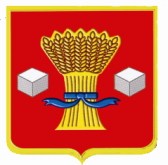 Администрация Светлоярского муниципального района Волгоградской областиПОСТАНОВЛЕНИЕ от  28.06. 2023                   № 853	В соответствии с Гражданским кодексом Российской Федерации, Федеральными законами от 12.01.1996  № 7-ФЗ «О некоммерческих организациях», от 06.10.2003 № 131-ФЗ «Об общих принципах организации местного самоуправления в Российской Федерации», от 29.12.2012№ 273-ФЗ «Об образовании в Российской Федерации», постановлением администрации Светлоярского муниципального района Волгоградской области от 16.06.2022 № 1028 «Об утверждении Порядка принятия решений о создании, реорганизации и ликвидации муниципальных учреждений Светлоярского муниципального района Волгоградской области, а также об утверждении уставов муниципальных учреждений Светлоярского муниципального района Волгоградской области и внесении в них изменений», руководствуясь Уставом Светлоярского муниципального района Волгоградской области,  п о с т а н о в л я ю:1. Утвердить прилагаемые изменения в Устав муниципального казённого образовательного учреждения дополнительного образования «Светлоярский дом творчества» Светлоярского муниципального района Волгоградской  области, утвержденный постановлением администрации Светлоярского муниципального района Волгоградской области от 31.08.2017 № 1955 «Об утверждении Устава муниципального казённого образовательного учреждения дополнительного образования «Светлоярский дом творчества» Светлоярского муниципального района Волгоградской области».2. Исполняющему обязанности директора муниципального казённого образовательного учреждения дополнительного образования «Светлоярский дом творчества» Светлоярского муниципального района Волгоградской  области (Рыжкова О.Ц.) обеспечить государственную регистрацию изменений Устава в срок, установленный действующим законодательством.3. Отделу по муниципальной службе, общим и кадровым вопросам администрации Светлоярского муниципального района Волгоградской области (Иванова Н.В.) разместить настоящее постановление  на официальном сайте Светлоярского муниципального района Волгоградской области.	4. Контроль за исполнением настоящего постановления возложить на заместителя главы Светлоярского муниципального района Волгоградской области Кутыгу Г.А.Глава муниципального района 	      В.В.Фадеев Исп. Струк Е.В.УТВЕРЖДЕНЫпостановлением администрации Светлоярского муниципального района Волгоградской области от ____________ 2023 № ________Глава Светлоярского муниципального  района Волгоградской области ___________________В.В. ФадеевИзменения в Уставмуниципального казённого образовательного учреждения дополнительного образования«Светлоярский дом творчества»Светлоярского муниципального районаВолгоградской области1. Подпункт 1.8 изложить в следующей редакции:«1.8.Местонахождение учреждения:Юридический адрес: 404171, Волгоградская область, р.п.Светлый Яр, мкр.1, д.1а;Фактический адрес: 404171, Волгоградская область, р.п.Светлый Яр, мкр.1, д.1а».О внесении изменений в Устав муниципального казённого образовательного учреждения дополнительного образования «Светлоярский дом творчества» Светлоярского муниципального района Волгоградской области 